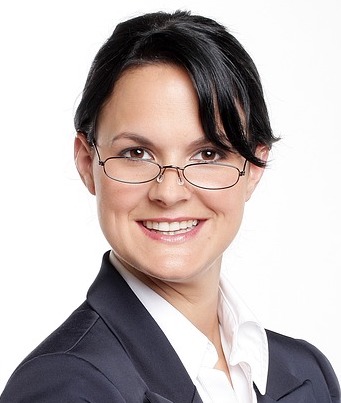 PETRA 
MUSTERMehr als 9 Jahre Führungserfahrung im Bereich Key-Account-Management, Team: 10 MitarbeitendeAUS- UND WEITERBILDUNGEidg. Dipl. InformatikerinMAS Betriebswirtschaft, mit Master-AbschlussKERNKOMPETENZEN4 Jahre Erfahrung als Key Account Managerin im Bereich    
Informatikdienstleistungen. Ausgeprägte Fähigkeiten im Organisieren und strukturieren komplexer Projekte und Teams.5 Jahre Erfahrung als Key Account Managerin im Bereich Telekommunikation. Leitung komplexer Projekte im Bereich VOIPAKTUELLE POSITIONSenior Account ManagerinPERSÖNLICHE DATENGeboren: 1.1.1980 / LuzernFantasiestr. 119999 Musterort+41 41 999 99 99petera.muster@testmail.chSPRACHENEnglisch:	Französisch:	Italienisch:	BERUFLICHE SCHWERPUNKTEKundenakquisition in den Branchen: 
Informatik und TelekommunikationFührungserfahrung in den Bereichen Teamleitung und ProjektmanagementSOFT SKILLSEigeninitiativeEntwicklung und Einführung eines neuen Kundenportals, Einsparungen: -10% Kosten
Teamführung
Aufbau und Training des Teams Kundenhotline, (7 Mitarbeitende)
Leitung anspruchsvoller Projekte, (Investitionshöhe CHF 1,3 Millionen)
Zielorientierung
Auftrag: Steigerung der Kundenzufriedenheit und Verbesserung der Kundenbeziehungen, Ergebnis:   
Kundenzufriedenheit + 30% in 2 Jahren
Kundenstamm: + 20% im vergangenen JahrINTERESSENPräsidentin des Vereins ICT-Networking Social-Media Kommunikation und Networking